На конкурс 2018 года на соискание именной стипендии муниципального образования «Город Томск» направлениефизико-математические наукиИванов Иван Иванович магистрант 2 года обучения экономического факультета 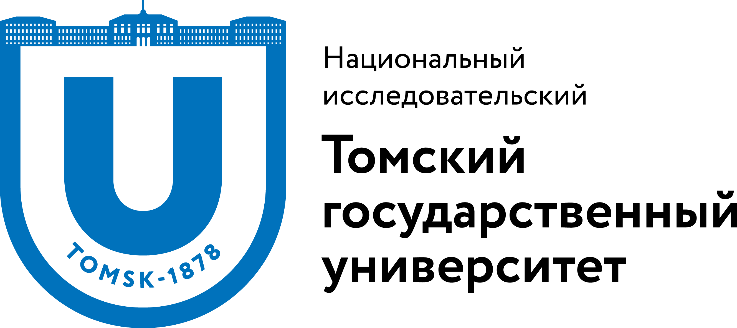 Иванов Иван Иванович магистрант 2 года обучения экономического факультета 